SAO Y; Văn phòng Ủy ban Nhân dân Thành phố; 11/03/2022 19:14:38 +07:00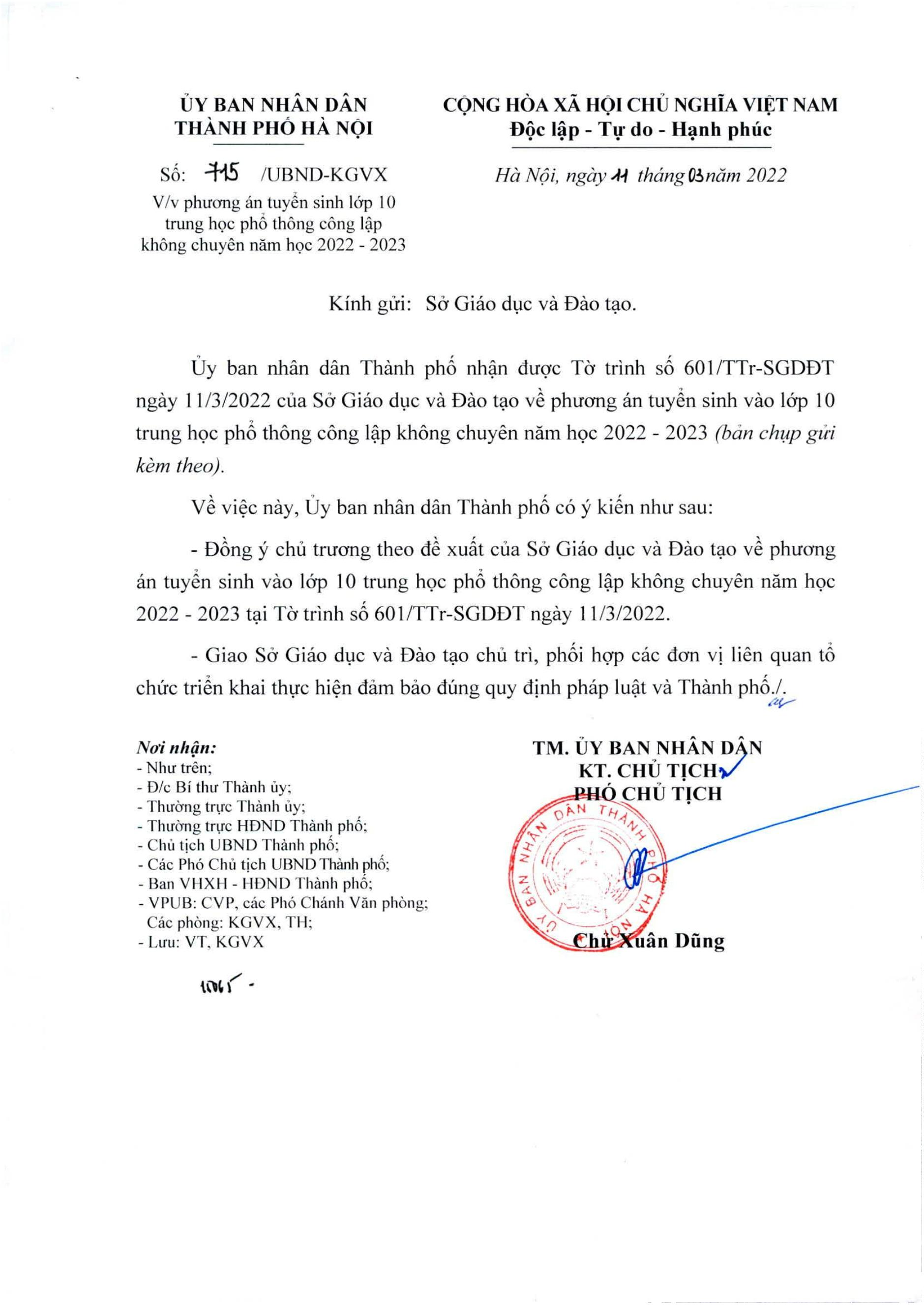 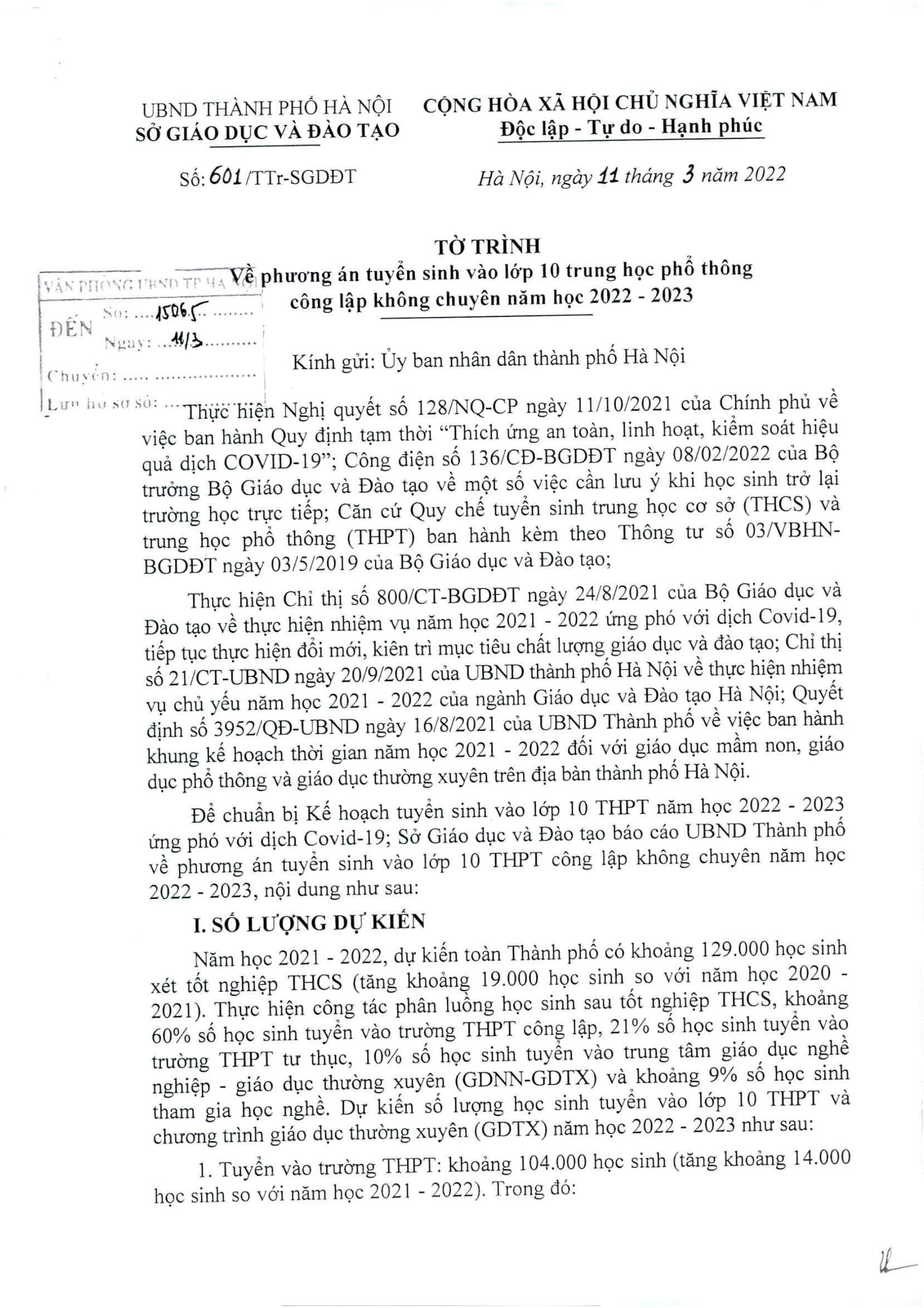 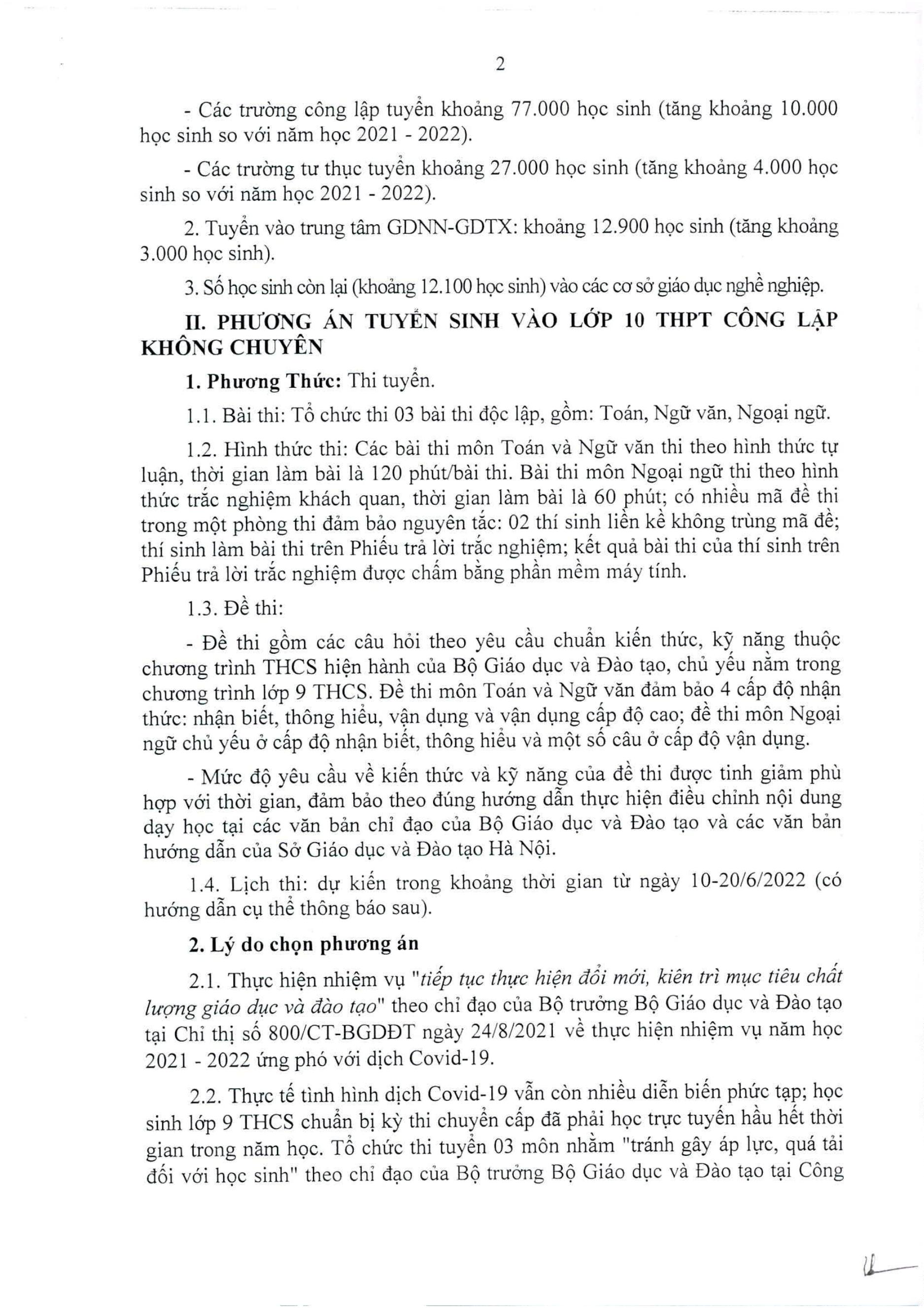 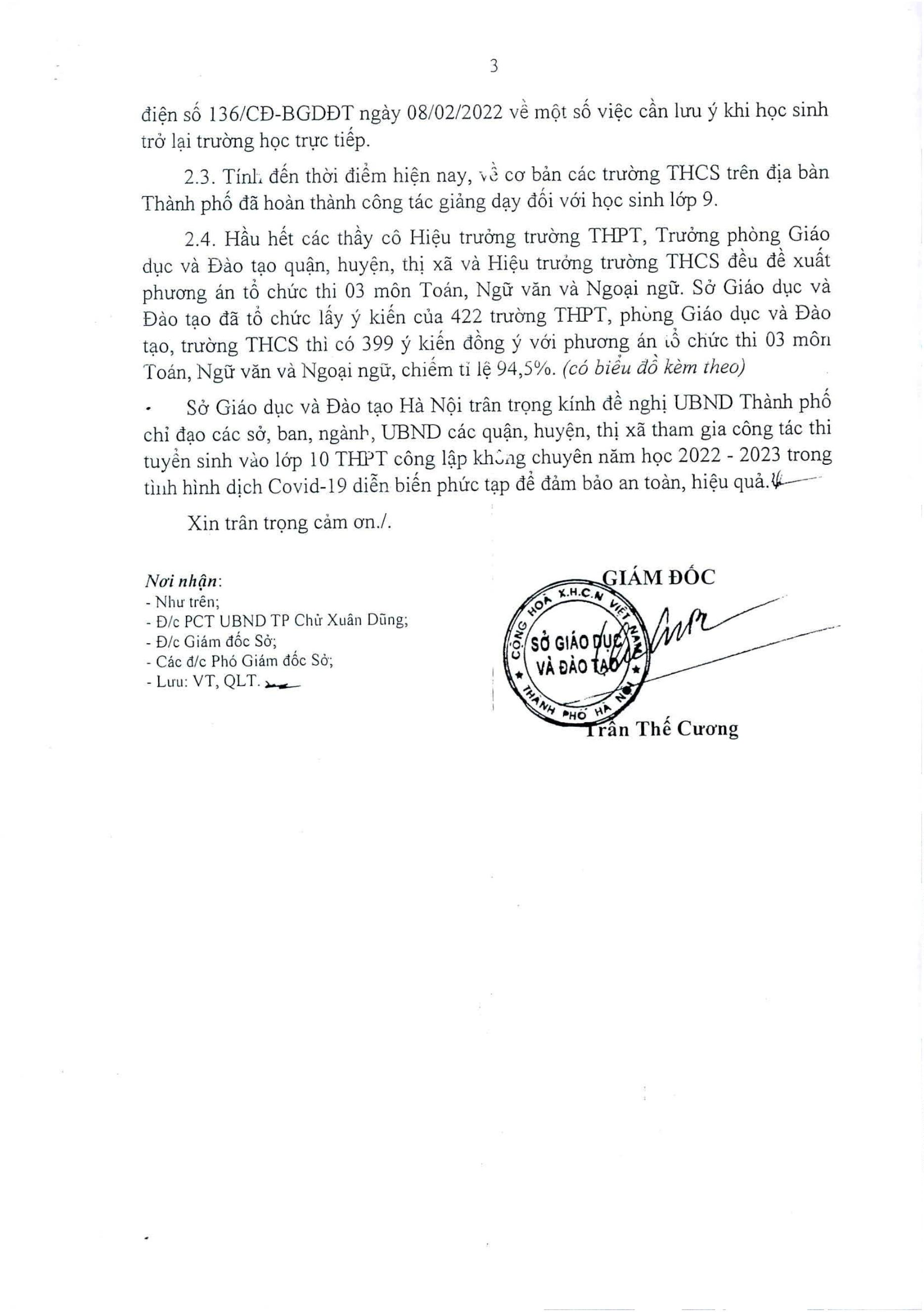 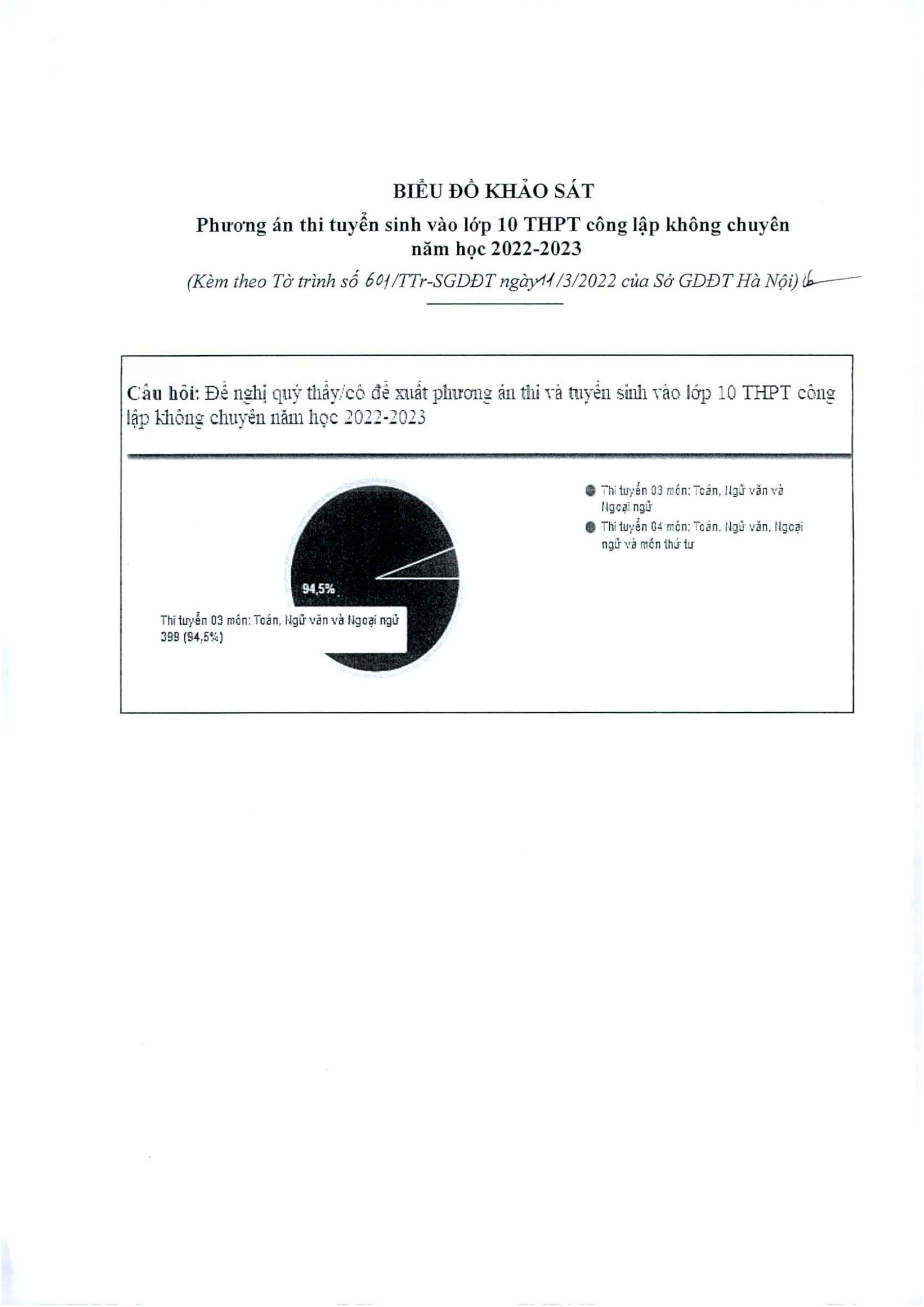 